Załącznik nr 2 do zapytania ofertowegoSzczegółowy opis przedmiotu zamówieniaSPECYFIKACJA TECHNICZNA SPRZĘTUPrzykładowy wygląd sprzętu TOHATSU M16/8 model VC82ASE: SPECYFIKACJA: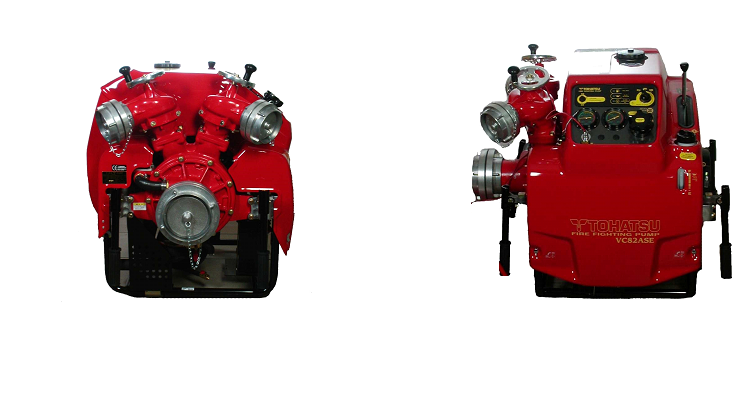 Motopompa musi posiadać świadectwo dopuszczenia CNBOP.1. Lekka i zwarta konstrukcja Masa w stanie suchym – max. 94 kg. Możliwość przenoszenia pompy przez 2 osoby. 2. Silnik o dużej mocy i wysokiej niezawodności, z automatycznym dozowaniem oleju do paliwa Wymagane jest aby benzyna i olej były mieszane automatycznie w proporcji dopasowanej do prędkości obrotowej silnika. Wymagana sygnalizacja stanu, kiedy 3/4 oleju w zbiorniku zostanie zużyte, poprzez lampkę oraz brzęczyk. 3. Niski poziom hałasu silnika Montaż tłumików zarówno na otworze wlotowym jak i wylotowym.4. Wysokosprawna pompa Przy wysokości ssania 1,5 m wydajność wynosi 1.850 l/min przy ciśn. 8 bar, a 2.150 l/min przy ciśn.4  bar. 5. Bezolejowa pompa próżniowa Wymagana bezolejowa łopatkowa pompa próżniową jako wyposażenie standardowe. Pozwala to nie tylko oszczędzać olej, ale również chroni przed zanieczyszczeniem środowiska, ponieważ nie stosuje się oleju jako uszczelniacza. Czas zasysania wody (wartości deklarowane maksymalne): ok. 4,0 sek. przy Hs = 1,5 m ok. 20 sek. przy Hs = 7,5 m  Możliwość podnoszenia wody na wysokość do 9 m. 6. Obudowa zapewniająca całkowitą ochronę pompy Obudowa pompy chroni silnik przed zalaniem wodą i musi być łatwo zdejmowana dla potrzeb serwisu. 7. 	Zamknięty system wody chłodzącej System zamkniętego obiegu wody chłodzącej bez jej wypuszczania na zewnątrz. Dzięki temu pompa może pracować na suchej lub czystej powierzchni nie zanieczyszczając jej, a ponadto oszczędza wodę. 8. 	Podwójne wyjście tłoczne Wyposażenie w dwa obrotowe (w zakresie 90°) wyjścia tłoczne, zakończone nasadami STORZ B (75). 9. 	Gaźnik z automatycznym zasysaniem Gaźnik z automatycznym zasysaniem - brak gałki zasysacza, ponieważ nie ma potrzeby regulowania zasysacza.10. Niewymagający konserwacji akumulator Zastosowany akumulator uszczelniony i bezobsługowy. 11. Spust paliwa Wyposażenie w zawór spustowy komory pływakowej, zapewniający łatwe usuwanie niezużytego paliwa z gaźnika. Paliwo powinno być spuszczane z komory pływakowej po każdym użytkowaniu pompy, aby zapewnić stałą możliwość szybkiego uruchomienia silnika  w nagłych wypadkach. 12. Czujnik zabezpieczający silnik przed przegrzaniem Aby zabezpieczyć silnik przed stratami wody chłodzącej oraz chronić pompę, kiedy nie ma tłoczenia wody, wymagana jest ochrona przed przegrzaniem. Urządzenie ma automatycznie zatrzymywać silnik, kiedy temperatura pracy osiąga 80°C. Po automatycznym zatrzymaniu silnika możliwość ponownego włączenia czujnika przy pomocy specjalnego przełącznika. 13. Scentralizowane sterowanie Wszystkie urządzenia pomiarowe, gałka sterowania tarczą przepustnicy oraz przełączniki muszą być umieszczone na panelu sterowniczym dla ułatwienia obsługi. Panel sterowniczy zawierać musi też wskaźniki, kontrolki zapewniające łatwą wizualną kontrolę pracy pompy – minimalnie trzy: Lampka wskaźnikowa poziomu oleju silnikowego, Lampka alarmowa poziomu paliwa, Czujnik zabezpieczający przed przegrzaniem silnika.14. Nierdzewny zbiornik paliwa Wykonanie zbiornika paliwa z nierdzewnej stali zapobiega korozji, zapewniając długi okres eksploatacji urządzenia.15. Niezawodny rozrusznik elektryczny oraz rezerwowy rozrusznik  z wykorzystaniem reakcji Aby zagwarantować rozruch silnika w każdych warunkach wymagany jest wysokiej jakości rozrusznik elektryczny oraz rezerwowy rozrusznik  z wykorzystaniem reakcji.                                              POMPA                                               POMPA                                               POMPA TYP Jednostrumieniowa, jednostopniowa pompa turbinowa. Jednostrumieniowa, jednostopniowa pompa turbinowa. NASADY TŁOCZNE (A): 2 x STORZ B   (75). 2 x STORZ B   (75). NASADA SSAWNA (B): 1 x STORZ A  (110). 1 x STORZ A  (110). ZALEWANIE (zasysanie wody) (max. wys. ssania: 9 m) Pompa próżniowa łopatkowa (bezolejowa). Pompa próżniowa łopatkowa (bezolejowa). WYDAJNOŚĆ (minimalna): Dla wysokości ssania 1,5 m: przy ciśnieniu 10 bar: przy ciśnieniu 8 bar: przy ciśnieniu 4 bar: Dla wysokości ssania 7,5 m:      - przy ciśnieniu 8 bar  1.430 l / min. 1.850 l / min. 2.150 l / min.   1.059 l / min. 1.430 l / min. 1.850 l / min. 2.150 l / min.   1.059 l / min. WYDAJNOŚĆ (minimalna): Dla wysokości ssania 1,5 m: przy ciśnieniu 10 bar: przy ciśnieniu 8 bar: przy ciśnieniu 4 bar: Dla wysokości ssania 7,5 m:      - przy ciśnieniu 8 bar  1.430 l / min. 1.850 l / min. 2.150 l / min.   1.059 l / min. 1.430 l / min. 1.850 l / min. 2.150 l / min.   1.059 l / min. Czas zasysania (maksymalny): przy wysokości ssania 1,5 m:   4,2 s przy wysokości ssania 7,5 m:   19,8 s Czas zasysania (maksymalny): przy wysokości ssania 1,5 m:   4,2 s przy wysokości ssania 7,5 m:   19,8 s Czas zasysania (maksymalny): przy wysokości ssania 1,5 m:   4,2 s przy wysokości ssania 7,5 m:   19,8 s WYMIARY (pozycja transportowa) I CIĘŻAR WYMIARY (pozycja transportowa) I CIĘŻAR WYMIARY (pozycja transportowa) I CIĘŻAR Długość      (poz. transportowa) +/- 5%: Długość      (poz. transportowa) +/- 5%: 780 mm. Szerokość  (poz. transportowa ): +/- 5%Szerokość  (poz. transportowa ): +/- 5%695 mm. Wysokość +/- 5%:  Wysokość +/- 5%:  810 mm Masa (kompletna, z nasadami i zaślepkami):bez paliwa: z paliwem:  Masa (kompletna, z nasadami i zaślepkami):bez paliwa: z paliwem: ok. 106,50 kg. ok. 119,00 kg.  Masa (kompletna, z nasadami i zaślepkami):bez paliwa: z paliwem:  Masa (kompletna, z nasadami i zaślepkami):bez paliwa: z paliwem: ok. 106,50 kg. ok. 119,00 kg.                                              SILNIK                                              SILNIK TYP: silnik benzynowy, 2-suwowy, 2-cylindrowy, chłodzony wodą. POJEMNOŚĆ SKOKOWA (wartość minimalna): 746 cm3 MOC NOMINALNA (minimalna): 55 KM (40,5 kW). POJEMNOŚĆ ZBIORNIKA PALIWA (tolerancja 10%): ok. 18l. ZUŻYCIE PALIWA (tolerancja 10%): Ok. 18 l/godz  (przy ciśnieniu 8 bar       i wydajności 1600 l/min). UKŁAD ROZRUCHOWY: Rozrusznik oraz automatyczny układ reakcyjny (linka rozruchowa). SYSTEM ZASYSANIA PALIWA:  Automatyczny. SYSTEM ZASYSANIA PALIWA:  Automatyczny. SMAROWANIE: Mieszanka benzyny i oleju (mieszanie automatyczne). ZAPŁON: Iskrownik w kole zamachowym. AKUMULATOR: 12 V, 16Ah. 